АКТпроверки готовности ООО «РОМАШКА»к отопительному периоду 2022/2023 гг.г. Реутов                                                                                                            «01» сентября 2022 г.Комиссия, образованная постановлением Администрации г.о. Реутов Московской области от 11.05.2022 г. № 154-ПА «О создании комиссии по проверке готовности теплоснабжающих организаций, теплосетевых организаций и потребителей тепловой энергии городского округа Реутов к отопительному периоду 2022/2023 года, на основании Федерального закона от 27.07.2010 № 190-ФЗ «О теплоснабжении», в соответствии с программой проведения проверки готовности к отопительному периоду  2022-2023 гг. и Правилами оценки готовности к отопительному периоду, утверждёнными приказом Минэнерго России от 12.03.2013 г. № 103, в составе:Председатель комиссии:Заместитель Главы Администрации г.о. Реутов Климов В.А.Заместитель председателя комиссии:Начальник Управления жилищно-коммунального хозяйства и потребительского рынка Администрации г.о. Реутов Книга Е.В.Члены комиссии:Начальник отдела жилищно-коммунального хозяйства рынка в составе ЖКХ и ПР Галахова М.И.Главный эксперт отдела жилищно-коммунального хозяйства рынка в составе ЖКХ и ПР Гусева И.С.Главный эксперт отдела жилищно-коммунального хозяйства рынка в составе ЖКХ и ПР Халиуллин Р.Ф.Генеральный директор ООО «Р-СЕТЕВАЯ КОМПАНИЯ» Диденко В.А.провела проверку готовности к отопительному периоду: ООО «РОМАШКА»Проверка готовности к отопительному периоду проводилась в отношении следующих объектов:Ленина пр-кт, д. 1, Космонавтов ул., д. 4, Северная ул., д. 7В ходе проведения проверки готовности к отопительному периоду комиссия установила:ООО «РОМАШКА» выполнены требования, указанные в п. IV Правил оценки готовности к отопительному периоду, утвержденными приказом Минэнерго России от 12.03.13 № 103.Вывод комиссии по итогам проведения проверки готовности к отопительному периоду:ООО «РОМАШКА» к работе в отопительном периоде 2022-2023 г.г. ГОТОВО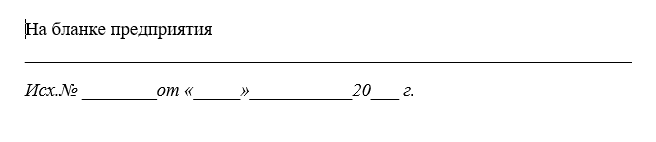 «01»  сентября 2022 г.СПРАВКА № 1ООО «РОМАШКА» сообщает комиссии муниципального образования г. Реутов по проверке готовности к отопительному периоду 2022-2023 года, об отсутствии нарушений в тепловых и гидравлических режимах работы тепловых энергоустановок.Невыполненные предписания надзорных и контролирующих органов об устранении нарушений в тепловых и гидравлических режимах работы тепловых энергоустановок отсутствуют.Генеральный директор							Иванов И.И.Согласовано:Начальник производственного отделаООО «Р-СЕТЕВАЯ КОМПАНИЯ»					Абрамова О.О.АКТ № 2промывки оборудования и коммуникаций теплопотребляющих установокг. Реутов									«01» сентября 2022 г.Представитель абонента ООО «РОМАШКА»ответственный за исправное состояние и безопасную эксплуатацию – инженер Петров И.И.и представитель теплоснабжающей организации ООО «Р-СЕТЕВАЯ КОМПАНИЯ»Начальник производственного отдела Абрамова О.О.составили настоящий акт в том, что в нашем присутствии проведена гидравлическая промывка и очистка оборудования и коммуникаций теплопотребляющих установок (системы отопления, системы ГВС, системы вентиляции) на объекте по адресу: Ленина пр-кт, д. 1, Космонавтов ул., д. 4, Северная ул., д. 7Гидравлическая промывка произведена до полного осветления воды в теплопотребляющих установках здания, что подтверждено нами в результате визуального осмотра пробы из нижнего пробоотборника системы.Результаты промывки признаны УДОВЛЕТВОРИТЕЛЬНЫМИ.ЗАКЛЮЧЕНИЕНа основании вышеизложенного считать результаты промывки соответствующими существующим требованиям установленных правил содержания теплопотребляющих установок.Ответственный за исправное состояние и безопасную эксплуатацию тепловых энергоустановокИнженер  ООО «РОМАШКА»						Петров И.И.Начальник производственного отделаООО «Р-СЕТЕВАЯ КОМПАНИЯ»					Абрамова О.О.«01»  сентября 2022 г.СПРАВКА № 3ООО «РОМАШКА» сообщает комиссии муниципального образования г. Реутов по проверке готовности к отопительному периоду 2022-2023 года, что при подготовке к отопительному периоду на объектах разработаны и введены эксплуатационные режимы.Эксплуатационные режимы отражены в режимных картах поставщика тепловой энергии ООО «Р-СЕТЕВАЯ КОМПАНИЯ», договорах теплоснабжения, режимных картах на индивидуальных тепловых пунктах, технической документации. Для персонала, эксплуатирующего ИТП и теплопотребляющие установки, разработаны и утверждены эксплуатационные инструкции. Режимные карты, эксплуатационные инструкции, планы мероприятий по обеспечению нормативных режимов функционирования систем отопления, оборудования ИТП в наличии.Генеральный директор							Иванов И.И.Согласовано:Начальник производственного отделаООО «Р-СЕТЕВАЯ КОМПАНИЯ»					Абрамова О.О.АКТ № 4о выполнении плана ремонтных работ по подготовке систем теплопотребления к отопительному периоду 2022-2023 годаг. Реутов									«01» сентября 2022 г.Мы, нижеподписавшиеся, представители организации ООО «РОМАШКА»Инженер Петров И.И.																																																	 составили настоящий акт в том, что при подготовке к отопительному периоду 2022-2023 года на системах теплопотребления ООО «РОМАШКА»в полном объеме выполнены следующие плановые работы: Общие затраты при производстве работ составили _______ тыс. рублейЧлены комиссии: Ответственный за исправное состояние и безопасную эксплуатацию тепловых энергоустановокИнженер  ООО «РОМАШКА»						Петров И.И.____________________________                                             ______________________________________________                                             ______________________________________________                                             __________________ОТЧЕТ О ВЫПОЛНЕНИИ ГОДОВОГО ПЛАНА РЕМОНТАООО «РОМАШКА» г. Реутовна 2022 годГенеральный директор							Иванов И.И.«01»  сентября 2022 г.СПРАВКА  № 5ООО «РОМАШКА» сообщает комиссии муниципального образования г. Реутов по проверке готовности к отопительному периоду 2022-2023  года, что наружные тепловые сети на балансе организации отсутствуют.Граница балансовой принадлежности и эксплуатационной ответственности с теплоснабжающей организацией ООО «Р-СЕТЕВАЯ КОМПАНИЯ» - внешняя плоскость стены здания, что указано в Актах разграничения балансовой принадлежности и эксплуатационной ответственности (Приложение к договору теплоснабжения).Генеральный директор							Иванов И.И.Согласовано:Начальник производственного отделаООО «Р-СЕТЕВАЯ КОМПАНИЯ»					Абрамова О.О.АКТ № 6проверки состояния утепления зданий, тепловых пунктовг. Реутов									«01» сентября 2022 г.Представитель абонента ООО «РОМАШКА»ответственный за исправное состояние и безопасную эксплуатацию – инженер Петров И.И.и представитель теплоснабжающей организации ООО «Р-СЕТЕВАЯ КОМПАНИЯ»Начальник производственного отдела Абрамова О.О.составили настоящий акт в том, что в период с «15» мая 2022 г. по «31» августа 2022 г. проведены осмотры с целью проверки состояния утепления зданий (чердаки, лестничные клетки, подвалы, двери), а также индивидуальных тепловых пунктов на объектах по адресам: Ленина пр-кт, д. 1, Космонавтов ул., д. 4, Северная ул., д. 7Состояние строительных конструкций по результатам осмотра оценивается как:1. Утепление чердаков, подвалов, лестничных клеток, дверей удовлетворительно.2. Остекление удовлетворительно.3. Состояние фасада здания удовлетворительно.4. Гидроизоляция подвала, теплового ввода удовлетворительно.5. Строительные конструкции индивидуального теплового пункта удовлетворительно.6. Дренажи и приямки удовлетворительно.7. Освещение удовлетворительно.8. Запорные дверные устройства удовлетворительно.9. Связь с диспетчерской службой организации, эксплуатирующей объект, в наличии.Сведения о состоянии утепления зданий (чердаки, лестничные клетки, подвалы, двери), а также индивидуальных тепловых пунктов отражены в актах проверки внутридомовых инженерных коммуникаций и паспортах готовности МКД.Результаты проверки признаны УДОВЛЕТВОРИТЕЛЬНЫМИ ЗАКЛЮЧЕНИЕНа основании вышеизложенного считать результаты промывки соответствующими существующим требованиям установленных правил содержания теплопотребляющих установок.Ответственный за исправное состояние и безопасную эксплуатацию тепловых энергоустановокИнженер  ООО «РОМАШКА»						Петров И.И.Начальник производственного отделаООО «Р-СЕТЕВАЯ КОМПАНИЯ»					Абрамова О.О.АКТ № 7проверки состояния трубопроводов, арматуры и тепловой изоляции в пределах тепловых пунктовг. Реутов									«01» сентября 2022 г.Представитель абонента ООО «РОМАШКА»ответственный за исправное состояние и безопасную эксплуатацию – инженер Петров И.И.и представитель теплоснабжающей организации ООО «Р-СЕТЕВАЯ КОМПАНИЯ»Начальник производственного отдела Абрамова О.О.составили настоящий акт в том, что в период с «15» мая 2022 г. по «31» августа 2022 г. проведена проверка состояния трубопроводов, запорной арматуры, тепловой изоляции, оборудования в пределах индивидуальных тепловых пунктов на объектах по адресам: Ленина пр-кт, д. 1, Космонавтов ул., д. 4, Северная ул., д. 7Абонентом следующие документы, подтверждающие выполнение требования действующих нормативно-технических документов:1. Акты промывки трубопроводов тепловых сетей предоставлены.2. Акты испытаний трубопроводов тепловых сетей на плотность и прочность предоставлены.3. Акты проверки соответствия подключения систем теплопотребления к сетям теплоснабжения техническим условиям и условиям договора теплоснабжения предоставлены.4. Акты испытания трубопроводов, теплообменников, систем теплопотребления на плотность и прочность тепловых пунктов (тепловых узлов) предоставлены.Окраска, тепловая изоляция, маркировка трубопроводов проекту и требованиям установленных правил содержания теплопотребляющих установок соответствуют.Запорная арматура установлена в соответствии с проектом, маркировка в наличии, работоспособна.Теплообменники, запорная арматура тепловой изоляцией оснащены.Насосное оборудование установлена в соответствии с проектом, маркировка в наличии, работоспособно.Оборудование КИПиА установлено в соответствии с проектом, маркировка в наличии, работоспособно.Результаты проверки признаны УДОВЛЕТВОРИТЕЛЬНЫМИ ЗАКЛЮЧЕНИЕНа основании вышеизложенного считать состояние трубопроводов, запорной арматуры, тепловой изоляции, оборудования соответствующими существующим требованиям Ответственный за исправное состояние и безопасную эксплуатацию тепловых энергоустановокИнженер  ООО «РОМАШКА»						Петров И.И.Начальник производственного отделаООО «Р-СЕТЕВАЯ КОМПАНИЯ»					Абрамова О.О.АКТ № 8проверки работоспособности приборов учета и автоматических регуляторовг. Реутов									«01» сентября 2022 г.Представитель абонента ООО «РОМАШКА»ответственный за исправное состояние и безопасную эксплуатацию – инженер Петров И.И.и представитель теплоснабжающей организации ООО «Р-СЕТЕВАЯ КОМПАНИЯ»Начальник производственного отдела Абрамова О.О.составили настоящий акт в том, что в период с «15» мая 2022 г. по «31» августа 2022 г. проведена проверка работоспособности приборов учета и автоматических регуляторов на объектах по адресам: Ленина пр-кт, д. 1, Космонавтов ул., д. 4, Северная ул., д. 7Сведения о наличии и работоспособностиприборов учета тепловой энергии, ЦО и ГВСОбъекты, для которых в соответствии со ст. 13 Федерального закона от 23.11.2009 № 261-ФЗ «Об энергосбережении и о повышении энергетической эффективности и о внесении изменений в отдельные законодательные акты Российской Федерации» установлено требование по их оснащению приборами учета энергетических ресурсов, оснащены приборами учета тепловой энергии и теплоносителя.Приборы учета тепловой энергии и теплоносителя находятся в работоспособном состоянии, поверены, допущены в эксплуатацию в установленном порядке. Приборы учета опломбированы теплоснабжающей организацией ООО «Р-СЕТЕВАЯ КОМПАНИЯ».Сведения о наличии и работоспособностиавтоматических регуляторовОтветственный за исправное состояние и безопасную эксплуатацию тепловых энергоустановокИнженер  ООО «РОМАШКА»						Петров И.И.Начальник производственного отделаООО «Р-СЕТЕВАЯ КОМПАНИЯ»					Абрамова О.О.АКТ № 9проверки работоспособности защиты системы теплопотребленияг. Реутов									«01» сентября 2022 г.Представитель абонента ООО «РОМАШКА»ответственный за исправное состояние и безопасную эксплуатацию – инженер Петров И.И.и представитель теплоснабжающей организации ООО «Р-СЕТЕВАЯ КОМПАНИЯ»Начальник производственного отдела Абрамова О.О.составили настоящий акт в том, что в период с «15» мая 2022 г. по «31» августа 2022 г.проведена проверка работоспособности специальных устройств защиты от недопустимого повышения (колебания, изменения) давления теплоносителя на объектах по адресам: Ленина пр-кт, д. 1, Космонавтов ул., д. 4, Северная ул., д. 7Сведения о наличии и работоспособностиспециальных устройств защитыТип установленных специальных устройств защиты требованиям проекта и нормативно-технической документации соответствуют.  Устройства защиты систем теплопотребления находятся в исправном состоянии. Ответственный за исправное состояние и безопасную эксплуатацию тепловых энергоустановокИнженер  ООО «РОМАШКА»						Петров И.И.Начальник производственного отделаООО «Р-СЕТЕВАЯ КОМПАНИЯ»					Абрамова О.О.АКТ № 10проверки наличия  паспортов теплопотребляющих установок, принципиальных схем и инструкций для обслуживающего персонала и соответствие их действительностиг. Реутов									«01» сентября 2022 г.Представитель абонента ООО «РОМАШКА»ответственный за исправное состояние и безопасную эксплуатацию – инженер Петров И.И.и представитель теплоснабжающей организации ООО «Р-СЕТЕВАЯ КОМПАНИЯ»Начальник производственного отдела Абрамова О.О.составили настоящий акт в том, что в период с «15» мая 2022 г. по «31» августа 2022 г.проведена проверка наличия паспортов теплопотребляющих установок, принципиальных схем и инструкций для обслуживающего персонала и соответствие их действительности на объектах по адресам: Ленина пр-кт, дд. 1,2,3, Космонавтов ул., дд. 4,5,6, Северная ул., дд. 7,8,9Паспорта теплопотребляющих установок, принципиальные схемы в наличии, требованиями правил технической эксплуатации тепловых энергоустановок соответствуют.Эксплуатационные инструкций для обслуживающего персонала, инструкции по охране труда и пожарной безопасности в наличии.Протоколы проверки знаний персонала и сведения об аттестации ответственных лиц предоставлены.Содержание технической документации соответствует фактическому состоянию оборудования и систем.Ответственный за исправное состояние и безопасную эксплуатацию тепловых энергоустановокИнженер  ООО «РОМАШКА»						Петров И.И.Начальник производственного отделаООО «Р-СЕТЕВАЯ КОМПАНИЯ»					Абрамова О.О.АКТ № 11проверки отсутствия прямых соединений оборудования тепловых пунктов, тепловых узлов с водопроводом и канализациейг. Реутов									«01» сентября 2022 г.Представитель абонента ООО «РОМАШКА»ответственный за исправное состояние и безопасную эксплуатацию – инженер Петров И.И.и представитель теплоснабжающей организации ООО «Р-СЕТЕВАЯ КОМПАНИЯ»Начальник производственного отдела Абрамова О.О.составили настоящий акт в том, что на объектах по адресам: Ленина пр-кт, дд. 1,2,3, Космонавтов ул., дд. 4,5,6, Северная ул., дд. 7,8,9прямые соединения оборудования тепловых пунктов, тепловых узлов с водопроводом и канализацией отсутствуют.Ответственный за исправное состояние и безопасную эксплуатацию тепловых энергоустановокИнженер  ООО «РОМАШКА»						Петров И.И.Начальник производственного отделаООО «Р-СЕТЕВАЯ КОМПАНИЯ»					Абрамова О.О.АКТ № 12проверки плотности оборудования тепловых пунктовг. Реутов									«01» сентября 2022 г.Представитель абонента ООО «РОМАШКА»ответственный за исправное состояние и безопасную эксплуатацию – инженер Петров И.И.и представитель теплоснабжающей организации ООО «Р-СЕТЕВАЯ КОМПАНИЯ»Начальник производственного отдела Абрамова О.О.составили настоящий акт в том, что в период с «15» мая 2022 г. по «31» августа 2022 г. проведена проверка плотности оборудования тепловых пунктов на объектах по адресам: Ленина пр-кт, д. 1, Космонавтов ул., д. 4, Северная ул., д. 71. Проведены гидравлические испытания трубопроводов теплового пункта. Падение давления и признаки разрыва не обнаружены. Течи или запотевания в сварных швах, течи в основном металле, во фланцевых соединениях и других элементах трубопровода не обнаружены. Признаки сдвига и деформации трубопроводов и неподвижных опор отсутствуют.2. Проведены гидравлические испытания теплообменников ГВС/ЦО/вентиляции теплового пункта. Падение давления и признаки разрыва не обнаружены. Течи или запотевания в сварных швах, течи в основном металле, корпусах и сальниках арматуры, во фланцевых соединениях и других элементах не обнаружены.2. Проведены гидравлические испытания систем теплопотребления зданий. Падение давления и признаки разрыва не обнаружены. Течи или запотевания в сварных швах, течи в основном металле, корпусах и сальниках арматуры, во фланцевых соединениях и других элементах не обнаружены. Признаки сдвига и деформации трубопроводов и неподвижных опор отсутствуют.Акты испытания трубопроводов, теплообменников, систем теплопотребления на плотность и прочность тепловых пунктов предоставлены.Заключение: Оборудование тепловых пунктов гидравлические испытания выдержало и готово к эксплуатации в отопительный период 2022-2023 гг.Ответственный за исправное состояние и безопасную эксплуатацию тепловых энергоустановокИнженер  ООО «РОМАШКА»						Петров И.И.Начальник производственного отделаООО «Р-СЕТЕВАЯ КОМПАНИЯ»					Абрамова О.О.АКТ № 13проверки наличия пломб на расчетных шайбах и соплах элеваторовг. Реутов									«01» сентября 2022 г.Представитель абонента ООО «РОМАШКА»ответственный за исправное состояние и безопасную эксплуатацию – инженер Петров И.И.и представитель теплоснабжающей организации ООО «Р-СЕТЕВАЯ КОМПАНИЯ»Начальник производственного отдела Абрамова О.О.составили настоящий акт в том, что в период с «15» мая 2022 г. по «31» августа 2022 г. проведены осмотры с целью проверки наличия пломб на расчетных шайбах и соплах элеваторов на объектах по адресам: Ленина пр-кт, д. 1, Космонавтов ул., д. 4, Северная ул., д. 71. Расчетные шайбы (дросселирующие устройства) не предусмотрены проектом ИТП.2. Элеваторы с конусами расчетного диаметра не предусмотрены проектом ИТП.3. Пломбы теплоснабжающей организации ООО «Р-СЕТЕВАЯ КОМПАНИЯ» на шайбах и соплах элеваторов не предусмотрены проектом ИТП.Ответственный за исправное состояние и безопасную эксплуатацию тепловых энергоустановокИнженер  ООО «РОМАШКА»						Петров И.И.Начальник производственного отделаООО «Р-СЕТЕВАЯ КОМПАНИЯ»					Абрамова О.О.«01»  сентября 2022 г.СПРАВКА № 14ООО «РОМАШКА» сообщает комиссии муниципального образования  г. Реутов по проверке готовности к отопительному периоду 2022-2023  года, о том, что просроченная задолженность за поставленную тепловую энергию, теплоноситель перед теплоснабжающей организацией ООО «Р-СЕТЕВАЯ КОМПАНИЯ» отсутствует.Генеральный директор							Иванов И.И.Согласовано:Начальник производственного отделаООО «Р-СЕТЕВАЯ КОМПАНИЯ»					Абрамова О.О.«01»  сентября 2022 г.ГРАФИК погашения просроченной задолженности за поставленную тепловую энергию, теплоносительПо состоянию на 01.09.2022 просроченная задолженность ООО «РОМАШКА» перед теплоснабжающей организацией ООО «Р-СЕТЕВАЯ КОМПАНИЯ» составляет 40 000 руб. 00 коп. ООО «РОМАШКА» гарантирует погашение просроченной задолженности за  поставленную тепловую энергию, теплоноситель в срок до 01.02.2023 согласно следующему графику:Судебные решения о взыскании просроченных задолженностей отсутствуют/информация о решении.Генеральный директор							Иванов И.И.Согласовано:Генеральный директорООО «Р-СЕТЕВАЯ КОМПАНИЯ»					В.А. Диденко«01»  сентября 2022 г.СПРАВКА № 15об укомплектованности ремонтных бригад по эксплуатации теплопотребляющих установок персоналом и материально-техническими ресурсамиООО «РОМАШКА» подтверждает комиссии муниципального образования                              г. Реутов по проверке готовности к отопительному периоду 2022-2023  года, наличие персонала и материально-технических ресурсов для эксплуатации теплопотребляющих установок.1. Укомплектованность персоналомЭксплуатация осуществляется специализированной организацией ООО «РЕМОНТНИК», договор от 01.01.2022 № 415 (Лицензия на эксплуатацию МКД № 5425-55445 от 01.05.2020)Договор прилагается.2. Укомплектованность материально-техническими ресурсами3. Аттестация ответственного за исправную эксплуатацию тепловых энергоустановок и его заместителя, а также ремонтного персонала проведена.Вывод: укомплектованность ремонтных бригад аттестованным персоналом и материально-техническими ресурсами обеспечивают надлежащую эксплуатацию теплопотребляющих установок.Генеральный директор							Иванов И.И.Согласовано:Начальник производственного отделаООО «Р-СЕТЕВАЯ КОМПАНИЯ»					Абрамова О.О.АКТ № 16проверки оборудования теплопотребляющих установокна плотность и прочностьг. Реутов									«01» сентября 2022 г.Представитель абонента ООО «РОМАШКА»ответственный за исправное состояние и безопасную эксплуатацию – инженер Петров И.И.и представитель теплоснабжающей организации ООО «Р-СЕТЕВАЯ КОМПАНИЯ»Начальник производственного отдела Абрамова О.О.составили настоящий акт в том, что в период с «15» мая 2022 г. по «31» августа 2022 г. проведена проверка плотности и прочности оборудования теплопотребляющих установок на объектах по адресам: Ленина пр-кт, д. 1, Космонавтов ул., д. 4, Северная ул., д. 71. Проведена гидравлическая промывка трубопроводов и систем теплопотребления.Результаты промывки удовлетворительные.Акты промывок предоставлены.2. Проведена проверка на плотность рабочим давлением в течение 10 минут систем и оборудования:  - водоподогреватели систем отопления, горячего водоснабжения,  - системы отопления с чугунными отопительными приборами, стальными штампованными радиаторами,- системы панельного и конвекторного отопления,- системы горячего водоснабжения.При осмотре падение давления в течение 10 минут не обнаружено. Течи из нагревательных приборов, трубопроводов, арматуры и признаки разрыва не обнаружены. Течи или запотевания в сварных швах, течи в основном металле, корпусах и сальниках арматуры, во фланцевых соединениях и других элементах не обнаружены. Признаки сдвига и деформации трубопроводов и неподвижных опор отсутствуют.3. Проведена проверка на прочность (пробным давлением 1,25) от рабочего систем и оборудования: - водоподогреватели систем отопления, горячего водоснабжения, - системы отопления с чугунными отопительными приборами, стальными штампованными радиаторами,- системы панельного и конвекторного отопления,- системы горячего водоснабжения,При осмотре падение давления в течение 10 минут не обнаружено. Течи из нагревательных приборов, трубопроводов, арматуры и признаки разрыва не обнаружены. Течи или запотевания в сварных швах, течи в основном металле, корпусах и сальниках арматуры, во фланцевых соединениях и других элементах не обнаружены. Признаки сдвига и деформации трубопроводов и неподвижных опор отсутствуют.Акты испытания систем теплопотребления на плотность и прочность  предоставлены.Заключение: Оборудование теплопотребляющих установок испытания на плотность и прочность выдержало и готово к эксплуатации в отопительный период 2022-2023 гг.Ответственный за исправное состояние и безопасную эксплуатацию тепловых энергоустановокИнженер  ООО «РОМАШКА»						Петров И.И.Начальник производственного отделаООО «Р-СЕТЕВАЯ КОМПАНИЯ»					Абрамова О.О.«01»  сентября 2022 г.СПРАВКАООО «РОМАШКА» сообщает комиссии муниципального образования г. Реутов по проверке готовности к отопительному периоду 2022-2023 года, выполнение критериев надежности теплоснабжения, установленных требованиями Правил оценки готовности к отопительному периоду, утв. приказом Минэнерго России от 12.03.2013 г. № 103 1. Объекты ООО «РОМАШКА» отнесены к третьей категории надежности теплоснабжения.2. Договором теплоснабжения предусмотрены параметры подачи тепловой энергии в соответствии с установленной категорией.3.  Установленные договором теплоснабжения параметры подачи тепловой энергии обеспечивают допустимые значения температуры воздуха в отапливаемых помещениях, в соответствии с техническими регламентами и иными обязательными требованиями.Генеральный директор							Иванов И.И.Согласовано:Начальник производственного отделаООО «Р-СЕТЕВАЯ КОМПАНИЯ»					Абрамова О.О.№ п/пПроверяемые вопросыИсполнениеСрок устранения(при наличии нарушений)1Устранение выявленных в порядке, установленном законодательством Российской Федерации, нарушений в тепловых и гидравлических режимах работы тепловых энергоустановок.Нарушений не выявлено.Подтверждающие документы в наличии.2Проведение промывки оборудования и коммуникаций теплопотребляющих установок.Выполнение обеспечено.Подтверждающие документы в наличии.3Разработка эксплуатационных режимов, а также мероприятий по их внедрению.Выполнение обеспечено.Подтверждающие документы в наличии.4Выполнение плана мероприятий по подготовке к отопительному периоду и качество их выполнения.Выполнение обеспечено.Подтверждающие документы в наличии.5Состояние тепловых сетей, принадлежащих потребителю тепловой энергии (при наличии).Тепловые сети на балансе потребителя отсутствуют.Подтверждающие документы в наличии.6Состояние утепления зданий (чердаки, лестничные клетки, подвалы, двери) и центральных тепловых пунктов, а также индивидуальных тепловых пунктов.Состояние удовлетворительное.Подтверждающие документы в наличии.7Состояние трубопроводов, арматуры и тепловой изоляции в пределах тепловых пунктов.Состояние удовлетворительное.Подтверждающие документы в наличии.8Наличие и работоспособность приборов учета, работоспособность автоматических регуляторов при их наличии.Приборы учета в наличии и работоспособны.Автоматические регуляторы работоспособны.Подтверждающие документы в наличии.9Работоспособность защиты систем теплопотребления.Выполнение обеспечено.Подтверждающие документы в наличии.10Наличие паспортов теплопотребляющих установок, принципиальных схем и инструкций для обслуживающего персонала и соответствие их действительности.Выполнение обеспечено.Подтверждающие документы в наличии.11Отсутствие прямых соединений оборудования тепловых пунктов с водопроводом и канализацией.Выполнение обеспечено.Подтверждающие документы в наличии.12Плотность оборудования тепловых пунктов.Выполнение обеспечено.Подтверждающие документы в наличии.13Наличие пломб на расчетных шайбах и соплах элеваторов при их наличии.Не предусмотрены.Подтверждающие документы в наличии.14Отсутствие задолженности за поставленные тепловую энергию (мощность), теплоноситель.Задолженность отсутствует.Подтверждающие документы в наличии.15Наличие собственных и (или) привлеченных ремонтных бригад и обеспеченность их материально-техническими ресурсами для осуществления надлежащей эксплуатации теплопотребляющих установок.Эксплуатация осуществляется специализированной организацией по договору.Обеспечение МТР выполнено.Подтверждающие документы в наличии.16Проведение испытания оборудования теплопотребляющих установок на плотность и прочность.Выполнение обеспечено.Подтверждающие документы в наличии.17Надежность теплоснабжения потребителей тепловой энергии с учетом климатических условий в соответствии с критериями, приведенными в приложении № 3 к Правилам оценки готовностик отопительному периоду.Выполнение обеспечено.Подтверждающие документы в наличии.Председатель комиссии:Заместитель Главы Администрации г.о. Реутов____________Климов В.А.Заместитель председателя комиссии:Начальник Управления жилищно-коммунального хозяйства и потребительского рынка Администрации г.о. Реутов    _____________Книга Е.В.Члены комиссии:Начальник отдела жилищно-коммунального хозяйства рынка в составе ЖКХ и ПР _____________Галахова М.И.Главный эксперт отдела жилищно-коммунального хозяйства рынка в составе ЖКХ и ПР _____________Гусева И.С.Главный эксперт отдела жилищно-коммунального хозяйства рынка в составе ЖКХ и ПР _____________Халиуллин Р.Ф.Генеральный директор ООО «Р-СЕТЕВАЯ КОМПАНИЯ»_____________Диденко В.А.С актом проверки готовности ознакомлен, один экземпляр акта получил:«01» сентября 2022 г.Генеральный директор ООО «РОМАШКА»_____________Иванов И.И.№ппНаименование объекта, адрес объектаНаименование работЕд. изм.Кол-воКачество работ1Ленина пр-кт, д. 1234Космонавтов ул., д. 4567Северная ул., д. 789№ п/пНаименование работДата планового проведения работДата фактического проведения работОтметка о выполнении1 Капитальный ремонт 1.1август-сентябрьсентябрьвыполнено 1.2май-августавгуствыполнено2 Текущий ремонт2.1 июльиюльвыполнено2.2 № п/пАдресВид учитываемого 
ресурсаТип прибора учетаДата окончания 
поверки1Космонавтов ул, д. 4ГВСMultical 602  № 6513575124.02.20252Космонавтов ул, д. 4ЦОMultical 602  № 6520866924.02.2025№ п/пАдресВид регулирования1Космонавтов ул, д. 4регулятор перепада давления№ п/пАдресМарка прибораДата установки1Ленина пр-кт, д. 123№ п/пСрок оплаты, доСумма оплаты, руб.101.11.202210 000,00201.12.202210 000,00301.01.202310 000,00401.02.202310 000,00№ ппНаименование МТРЕд. измПо нормеФакт1Задвижки Ду15-Ду80шт882Труба Ду15-Ду80м50503. Прокладки паронитовыешт1515